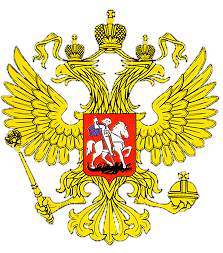 МИНИСТЕРСТВО ОБРАЗОВАНИЯ И НАУКИРЕСПУБЛИКИ ДАГЕСТАНМКОУ «В-Каранайскаясош»Россия, Республика Дагестан, 368212  Буйнакский район, сел В-Каранай, vkaranaj_school@mail.ruПротокол заседания органа ученического самоуправленияПротокол заседания органа ученического самоуправления.                                                                              от 25 ноября 2020годаПрисутствовали – 17 чел.Отсутствовали — 0ПОВЕСТКА ДНЯ:Выборы лидера ученического самоуправления СЛУШАЛИ:По первому вопросу Мужайдинова Р.М., заместителя директора по ВР о значении органов ученического самоуправления о выборах лидера ученического самоуправления.ПОСТАНОВИЛИ: Выбрать, по результатам голосования членов ученического самоуправления, лидером ученического самоуправления Каирбекову МариятЗаместитель Алиев ДинисламСекретарь                                  Абухова Кавсарат